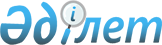 О внесении изменений в решение Таразского городского маслихата от 23 декабря 2016 года №13-3 "О городском бюджете на 2017-2019 годы"Решение Таразского городского маслихата Жамбылской области от 14 апреля 2017 года № 19-3. Зарегистрировано Департаментом юстиции Жамбылской области 21 апреля 2017 года № 3396      Примечание РЦПИ.

      В тексте документа сохранена пунктуация и орфография оригинала.

      В соответствии со статьей 109 Бюджетного кодекса Республики Казахстан от 4 декабря 2008 года и статьей 6 Закона Республики Казахстан от 23 января 2001 года "О местном государственном управлении и самоуправлении в Республике Казахстан" Таразский городской маслихат РЕШИЛ:

      1. Внести в решение Таразского городского маслихата от 23 декабря 2016 года № 13-3 "О городском бюджете на 2017-2019 годы" (зарегистрировано в Реестре государственной регистрации нормативных правовых актов за № 3261, опубликовано 5 января 2017 года в газете "Жамбыл Тараз" №1) следующие изменения:

      в пункте 1:

      в подпункте 1) цифры "40 227 393" заменить цифрами "41 808 124";

      цифры "32 598 287" заменить цифрами "34 179 018";

      в подпункте 2) цифры "41 630 681" заменить цифрами "43 091 272";

      в подпункте 4) цифры "461 014" заменить цифрами "581 154";

      в строке "приобретение финансовых активов" цифры "461 014" заменить цифрами "581 154";

      в пункте 2 цифры "135 152" заменить цифрами "73 314".

      Приложение 1 к указанному решению изложить в новой редакции согласно приложению к настоящему решению.

      2. Контроль за исполнением и публикацию на интернет - ресурсе данного решения возложить на постоянную комиссию городского маслихата по бюджету и социально-экономическому развитию города.

      3. Настоящее решение вступает в силу с момента государственной регистрации в органах юстиции и вводится в действие с 1 января 2017 года.

 Бюджет города Тараза на 2017 год
					© 2012. РГП на ПХВ «Институт законодательства и правовой информации Республики Казахстан» Министерства юстиции Республики Казахстан
				
      Председатель сессии Таразского

СекретарьТаразского

      городского маслихата

городского маслихата

      М. Мырзахметов

Б. Кулекеев
Приложение к решению
Таразского городского маслихата
№ 19-3 от 14 апреля 2017 годаПриложение 1 к решению
Таразского городского маслихата
№ 13-3 от 23 декабря 2016 годаКатегория

Категория

Категория

Категория

Сумма, тысяч тенге

Класс

Класс

Класс

Сумма, тысяч тенге

Подкласс

Подкласс

Наименование

1

2

4

1. ДОХОДЫ

41 808 124

1

НАЛОГОВЫЕ ПОСТУПЛЕНИЯ

7 323 236

01

Подоходный налог

251 2451

2

Индивидуальный подоходный налог

2 512 451

03

Социальный налог

1 887 510

1

Социальный налог

1 887 510

04

Hалоги на собственность

2 026 062

1

Hалоги на имущество

1 151 976

3

Земельный налог

268 826

4

Hалог на транспортные средства

604 386

5

Единый земельный налог

874

05

Внутренние налоги на товары, работы и услуги

569 641

2

Акцизы

48 238

3

Поступления за использование природных и других ресурсов

111 729

4

Сборы за ведение предпринимательской и профессиональной деятельности

398 661

5

Налог на игорный бизнес

11 013

07

Прочие налоги

80

1

Прочие налоги

80

08

Обязательные платежи, взимаемые за совершение юридически значимых действий и (или) выдачу документов уполномоченными на то государственными органами или должностными лицами

327 492

1

Государственная пошлина

327 492

2

НЕНАЛОГОВЫЕ ПОСТУПЛЕНИЯ

95 752

01

Доходы от государственной собственности

47 927

1

Поступления части чистого дохода государственных предприятий

423

5

Доходы от аренды имущества, находящегося в государственной собственности

46 699

9

Прочие доходы от государственной собственности

805

02

Поступления от реализации товаров (работ, услуг) государственными учреждениями, финансируемыми из государственного бюджета

100

1

Поступления от реализации товаров (работ, услуг) государственными учреждениями, финансируемыми из государственного бюджета

100

03

Поступления денег от проведения государственных закупок, организуемых государственными учреждениями, финансируемыми из государственного бюджета

200

1

Поступления денег от проведения государственных закупок, организуемых государственными учреждениями, финансируемыми из государственного бюджета

200

04

Штрафы, пени, санкции, взыскания, налагаемые государственными учреждениями, финансируемыми из государственного бюджета, а также содержащимися и финансируемыми из бюджета (сметы расходов) Национального Банка Республики Казахстан

12 525

1

Штрафы, пени, санкции, взыскания, налагаемые государственными учреждениями, финансируемыми из государственного бюджета, а также содержащимися и финансируемыми из бюджета (сметы расходов) Национального Банка Республики Казахстан, за исключением поступлений от организаций нефтяного сектора

12 525

06

Прочие неналоговые поступления

35 000

1

Прочие неналоговые поступления

35 000

3

ПОСТУПЛЕНИЯ ОТ ПРОДАЖИ ОСНОВНОГО КАПИТАЛА

210 118

01

Продажа государственного имущества, закрепленного за государственными учреждениями

65 087

1

Продажа государственного имущества, закрепленного за государственными учреждениями

65 087

03

Продажа земли и нематериальных активов

145 031

1

Продажа земли

95 031

2

Продажа нематериальных активов

50 000

4

ПОСТУПЛЕНИЯ ТРАНСФЕРТОВ

34 179 018

02

Трансферты из вышестоящих органов государственного управления

34 179 018

2

Трансферты из областного бюджета

34 179 018

Функциональная группа

Функциональная группа

Функциональная группа

Функциональная группа

Сумма, тысяч тенге

Администратор бюджетных программ

Администратор бюджетных программ

Администратор бюджетных программ

Сумма, тысяч тенге

Программа

Программа

Наименование

1

2

3

2. ЗАТРАТЫ

43 091 272

01

Государственные услуги общего характера

688 062

112

Аппарат маслихата района (города областного значения)

30 859

001

Услуги по обеспечению деятельности маслихата района (города областного значения)

28 104

003

Капитальные расходы государственного органа

2 755

122

Аппарат акима района (города областного значения)

267 577

001

Услуги по обеспечению деятельности акима района (города областного значения)

257 499

003

Капитальные расходы государственного органа

10 078

452

Отдел финансов района (города областного значения)

115 384

001

Услуги по реализации государственной политики в области исполнения бюджета и управления коммунальной собственностью района (города областного значения)

35 342

010

Приватизация, управление коммунальным имуществом, постприватизационная деятельность и регулирование споров, связанных с этим

1 280

018

Капитальные расходы государственного органа

762

028

Приобретение имущества в коммунальную собственность

78 000

453

Отдел экономики и бюджетного планирования района (города областного значения)

39 073

001

Услуги по реализации государственной политики в области формирования и развития экономической политики, системы государственного планирования

35 817

004

Капитальные расходы государственного органа

3 256

458

Отдел жилищно-коммунального хозяйства, пассажирского транспорта и автомобильных дорог района (города областного значения)

209 447

001

Услуги по реализации государственной политики на местном уровне в области жилищно-коммунального хозяйства, пассажирского транспорта и автомобильных дорог

49 199

067

Капитальные расходы подведомственных государственных учреждений и организаций

160 248

494

Отдел предпринимательства и промышленности района (города областного значения)

25 722

001

Услуги по реализации государственной политики на местном уровне в области развития предпринимательства и промышленности

24 858

003

Капитальные расходы государственного органа

864

02

Оборона

82 391

122

Аппарат акима района (города областного значения)

82 391

005

Мероприятия в рамках исполнения всеобщей воинской обязанности

5 760

006

Предупреждение и ликвидация чрезвычайных ситуаций масштаба района (города областного значения)

76 631

03

Общественный порядок, безопасность, правовая, судебная, уголовно-исполнительная деятельность

261 463

458

Отдел жилищно-коммунального хозяйства, пассажирского транспорта и автомобильных дорог района (города областного значения)

261 463

021

Обеспечение безопасности дорожного движения в населенных пунктах

261 463

04

Образование

21 365 022

464

Отдел образования района (города областного значения)

4 851 277

009

Обеспечение деятельности организаций дошкольного воспитания и обучения

2 453 665

040

Реализация государственного образовательного заказа в дошкольных организациях образования

2 397 612

467

Отдел строительства района (города областного значения)

32 264

037

Строительство и реконструкция объектов дошкольного воспитания и обучения

32 264

464

Отдел образования района (города областного значения)

13 049 637

003

Общеобразовательное обучение

12 509 478

006

Дополнительное образование для детей

540 159

465

Отдел физической культуры и спорта района (города областного значения)

27 074

017

Дополнительное образование для детей и юношества по спорту

27 074

467

Отдел строительства района (города областного значения)

2 341 482

024

Строительство и реконструкция объектов начального, основного среднего и общего среднего образования

2 341 482

464

Отдел образования района (города областного значения)

1 063 288

001

Услуги по реализации государственной политики на местном уровне в области образования

72 301

005

Приобретение и доставка учебников, учебно-методических комплексов для государственных учреждений образования района (города областного значения)

620 785

012

Капитальные расходы государственного органа

2 500

015

Ежемесячная выплата денежных средств опекунам (попечителям) на содержание ребенка-сироты (детей-сирот), и ребенка (детей), оставшегося без попечения родителей

104 323

022

Выплата единовременных денежных средств казахстанским гражданам, усыновившим (удочерившим) ребенка (детей)-сироту и ребенка (детей), оставшегося без попечения родителей

5 121

029

Обследование психического здоровья детей и подростков и оказание психолого-медико-педагогической консультативной помощи населению

42 309

067

Капитальные расходы подведомственных государственных учреждений и организаций

215 949

06

Социальная помощь и социальное обеспечение

2 309 170

451

Отдел занятости и социальных программ района (города областного значения)

244 509

005

Государственная адресная социальная помощь

17 000

016

Государственные пособия на детей до 18 лет

180 000

025

Внедрение обусловленной денежной помощи по проекту "Өрлеу"

47 509

464

Отдел образования района (города областного значения)

85 193

030

Содержание ребенка (детей), переданного патронатным воспитателям

62 962

031

Государственная поддержка по содержанию детей-сирот и детей, оставшихся без попечения родителей, в детских домах семейного типа и приемных семьях

22 231

451

Отдел занятости и социальных программ района (города областного значения)

1 686 276

002

Программа занятости

730 684

006

Оказание жилищной помощи

180 000

007

Социальная помощь отдельным категориям нуждающихся граждан по решениям местных представительных органов

197 484

010

Материальное обеспечение детей-инвалидов, воспитывающихся и обучающихся на дому

19 853

013

Социальная адаптация лиц, не имеющих определенного местожительства

96 281

014

Оказание социальной помощи нуждающимся гражданам на дому

134 847

017

Обеспечение нуждающихся инвалидов обязательными гигиеническими средствами и предоставление услуг специалистами жестового языка, индивидуальными помощниками в соответствии с индивидуальной программой реабилитации инвалида

219 480

023

Обеспечение деятельности центров занятости населения

107 647

451

Отдел занятости и социальных программ района (города областного значения)

285 876

001

Услуги по реализации государственной политики на местном уровне в области обеспечения занятости и реализации социальных программ для населения

86 596

011

Оплата услуг по зачислению, выплате и доставке пособий и других социальных выплат

1 160

021

Капитальные расходы государственного органа

1 942

050

Реализация Плана мероприятий по обеспечению прав и улучшению качества жизни инвалидов в Республике Казахстан на 2012 – 2018 годы

176 538

054

Размещение государственного социального заказа в неправительственных организациях

1 848

067

Капитальные расходы подведомственных государственных учреждений и организаций

17 792

458

Отдел жилищно-коммунального хозяйства, пассажирского транспорта и автомобильных дорог района (города областного значения)

7 316

050

Реализация Плана мероприятий по обеспечению прав и улучшению качества жизни инвалидов в Республике Казахстан на 2012 – 2018 годы

7 316

07

Жилищно-коммунальное хозяйство

14 301 819

458

Отдел жилищно-коммунального хозяйства, пассажирского транспорта и автомобильных дорог района (города областного значения)

1 531 338

002

Изъятие, в том числе путем выкупа земельных участков для государственных надобностей и связанное с этим отчуждение недвижимого имущества

1 492 659

003

Организация сохранения государственного жилищного фонда

18 800

004

Обеспечение жильем отдельных категорий граждан

19 879

463

Отдел земельных отношений района (города областного значения)

177 606

016

Изъятие земельных участков для государственных нужд

177 606

464

Отдел образования района (города областного значения)

760 920

026

Ремонт объектов городов и сельских населенных пунктов в рамках Программы развития продуктивной занятости и массового предпринимательства

760 920

467

Отдел строительства района (города областного значения)

9 641 449

003

Проектирование и (или) строительство, реконструкция жилья коммунального жилищного фонда

3 260 365

004

Проектирование, развитие и (или) обустройство инженерно-коммуникационной инфраструктуры

6 381 084

479

Отдел жилищной инспекции района (города областного значения)

58 495

001

Услуги по реализации государственной политики на местном уровне в области жилищного фонда

58 185

005

Капитальные расходы государственного органа

310

458

Отдел жилищно-коммунального хозяйства, пассажирского транспорта и автомобильных дорог района (города областного значения)

303 730

012

Функционирование системы водоснабжения и водоотведения

202 689

028

Развитие коммунального хозяйства

11 500

048

Развитие благоустройства городов и населенных пунктов

89 541

467

Отдел строительства района (города областного значения)

158 985

006

Развитие системы водоснабжения и водоотведения

124 219

007

Развитие благоустройства городов и населенных пунктов

34 766

458

Отдел жилищно-коммунального хозяйства, пассажирского транспорта и автомобильных дорог района (города областного значения)

1 669 296

015

Освещение улиц в населенных пунктах

497 206

016

Обеспечение санитарии населенных пунктов

384 351

017

Содержание мест захоронений и захоронение безродных

2 600

018

Благоустройство и озеленение населенных пунктов

785 139

08

Культура, спорт, туризм и информационное пространство

517 799

455

Отдел культуры и развития языков района (города областного значения)

122 054

003

Поддержка культурно-досуговой работы

122 054

465

Отдел физической культуры и спорта района (города областного значения)

28 302

001

Услуги по реализации государственной политики на местном уровне в сфере физической культуры и спорта

13 489

004

Капитальные расходы государственного органа

21

005

Развитие массового спорта и национальных видов спорта

2 779

006

Проведение спортивных соревнований на районном (города областного значения) уровне

6 315

007

Подготовка и участие членов сборных команд района (города областного значения) по различным видам спорта на областных спортивных соревнованиях

5 698

455

Отдел культуры и развития языков района (города областного значения)

114 964

006

Функционирование районных (городских) библиотек

111 947

007

Развитие государственного языка и других языков народа Казахстана

3 017

456

Отдел внутренней политики района (города областного значения)

40 377

002

Услуги по проведению государственной информационной политики

40 377

455

Отдел культуры и развития языков района (города областного значения)

52 689

001

Услуги по реализации государственной политики на местном уровне в области развития языков и культуры

16 006

010

Капитальные расходы государственного органа

7 605

032

Капитальные расходы подведомственных государственных учреждений и организаций

29 078

456

Отдел внутренней политики района (города областного значения)

159 413

001

Услуги по реализации государственной политики на местном уровне в области информации, укрепления государственности и формирования социального оптимизма граждан

90 509

003

Реализация мероприятий в сфере молодежной политики

59 132

006

Капитальные расходы государственного органа

4 066

032

Капитальные расходы подведомственных государственных учреждений и организаций

5 706

10

Сельское, водное, лесное, рыбное хозяйство, особо охраняемые природные территории, охрана окружающей среды и животного мира, земельные отношения

197 868

462

Отдел сельского хозяйства района (города областного значения)

24 695

001

Услуги по реализации государственной политики на местном уровне в сфере сельского хозяйства

23 760

006

Капитальные расходы государственного органа

935

473

Отдел ветеринарии района (города областного значения)

115 124

001

Услуги по реализации государственной политики на местном уровне в сфере ветеринарии

81 957

003

Капитальные расходы государственного органа

478

005

Обеспечение функционирования скотомогильников (биотермических ям)

4 523

006

Организация санитарного убоя больных животных

327

007

Организация отлова и уничтожения бродячих собак и кошек

15 232

008

Возмещение владельцам стоимости изымаемых и уничтожаемых больных животных, продуктов и сырья животного происхождения

425

009

Проведение ветеринарных мероприятий по энзоотическим болезням животных

417

010

Проведение мероприятий по идентификации сельскохозяйственных животных

635

011

Проведение противоэпизоотических мероприятий

11 130

463

Отдел земельных отношений района (города областного значения)

58 049

001

Услуги по реализации государственной политики в области регулирования земельных отношений на территории района (города областного значения)

47 363

006

Землеустройство, проводимое при установлении границ районов, городов областного значения, районного значения, сельских округов, поселков, сел

10 000

007

Капитальные расходы государственного органа

686

11

Промышленность, архитектурная, градостроительная и строительная деятельность

428 455

467

Отдел строительства района (города областного значения)

42 787

001

Услуги по реализации государственной политики на местном уровне в области строительства

42 787

468

Отдел архитектуры и градостроительства района (города областного значения)

385 668

001

Услуги по реализации государственной политики в области архитектуры и градостроительства на местном уровне

385 376

004

Капитальные расходы государственного органа

292

12

Транспорт и коммуникации

2 740 549

458

Отдел жилищно-коммунального хозяйства, пассажирского транспорта и автомобильных дорог района (города областного значения)

2 740 549

022

Развитие транспортной инфраструктуры

1 207 732

023

Обеспечение функционирования автомобильных дорог

105 774

045

Капитальный и средний ремонт автомобильных дорог районного значения и улиц населенных пунктов

1 427 043

13

Прочие

73 314

452

Отдел финансов района (города областного значения)

73 314

012

Резерв местного исполнительного органа района (города областного значения)

73 314

14

Обслуживание долга

11 057

452

Отдел финансов района (города областного значения)

11 057

013

Обслуживание долга местных исполнительных органов по выплате вознаграждений и иных платежей по займам из областного бюджета

11 057

15

Трансферты

114 303

452

Отдел финансов района (города областного значения)

114 303

006

Возврат неиспользованных (недоиспользованных) целевых трансфертов

87 456

052

Возврат сумм неиспользованных (недоиспользованных) целевых трансфертов на развитие, выделенных в истекшем финансовом году, разрешенных доиспользовать по решению Правительства Республики Казахстан

3 828

054

Возврат сумм неиспользованных (недоиспользованных) целевых трансфертов, выделенных из республиканского бюджета за счет целевого трансферта из Национального фонда Республики Казахстан

23 019

3.Чистое бюджетное кредитование

0

Бюджетные кредиты

0

Погашение бюджетных кредитов

0

4.Сальдо по операциям с финансовыми активами

581 154

Приобретение финансовых активов

581 154

13

Прочие

581 154

458

Отдел жилищно-коммунального хозяйства, пассажирского транспорта и автомобильных дорог района (города областного значения)

581 154

065

Формирование или увеличение уставного капитала юридических лиц

581 154

Поступления от продажи финансовых активов государства

0

5. Дефицит (профицит) бюджета

-1 864 302

6. Финансирование дефицита (использование профицита) бюджета

1 864 302

Категория

Категория

Категория

Категория

Сумма, тысяч тенге

Класс

Класс

Класс

Сумма, тысяч тенге

Подкласс

Подкласс

Наименование

1

2

3

7

Поступления займов

1 371 028

1

Внутренние государственные займы

1 371 028

2

Договоры займа

1 371 028

8

Используемые остатки бюджетных средств

493 274

Функциональная группа

Функциональная группа

Функциональная группа

Функциональная группа

Сумма, тысяч тенге

Администратор бюджетных программ

Администратор бюджетных программ

Администратор бюджетных программ

Сумма, тысяч тенге

Программа

Программа

Наименование

1

2

3

16

Погашение займов

0

